										  Obrazac 2.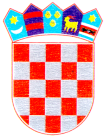 Upravni odjel za društvene djelatnostiZAHTJEVZA JEDNOKRATNU FINANCIJSKU POTPORUZA PODMIRENJE OSNOVNIH ŽIVOTNIH POTREBAIme i prezime, OIB ____________________________________________________Adresa _______________________________________________________________Broj IBAN-a ___________________________________________________________Kontakt tel. ________________________________Broj članova domaćinstva: ____________________OIB za sve članove domaćinstva ________________________				      ________________________				      ________________________				      ________________________				      ________________________Radni status podnositelja zahtjeva (zaokružiti): a) zaposlen						      b) nezaposlen						      c) u mirovini.Da li ste korisnik novčanih prava u Centru za socijalnu skrb: nedaako da navesti kojih ____________________________________________________	_____________________________________________________________________Namjena jednokratne novčane potpore uz kratki opis potrebe:________________________________________________________________________________________________________________________________________________________________________________________________________________________________________________________________________________________________________________________________________________________________________________________________________________________________________________________________________________________________________________________________________________________________________________________Mjesto i datum					Potpis podnositelja/ice Zahtjeva:________________________			___________________________Zahtjevu prilažem:Preslika osobne iskaznicePreslika kartice tekućeg ili žiro računaLiječnička dokumentacijaOstalo (navesti) __________________________________________________			   __________________________________________________			   __________________________________________________			   __________________________________________________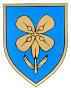    REPUBLIKA HRVATSKALIČKO-SENJSKA ŽUPANIJA